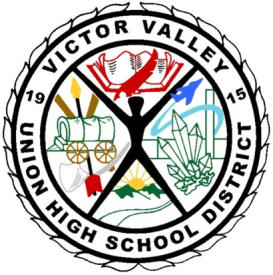 VICTOR VALLEY UNION HIGH SCHOOL DISTRICTSilverado High School14048 Cobalt RoadVictorville, CA 92392Meeting is “Open to the Public” /Public Comment (3 min. per/person) Date and Time:  Wednesday, October 9, 2013    3:00 pmLocation:  The LibraryAgenda Posting Date: October 5, 2013School Site Council AgendaCall to OrderIntroduction of Members Additions/Deletions of Agenda Items Reading and Approval of Previous Meeting Minutes Read and approve minutes from September 23, 2013 meeting.Reports of Officers/Standing and Special Committees/StudentDiscussion ItemsDiscussion/Joint Development:  School Plan 2013-14*Roles and Responsibilities of SSC District Parent Involvement Policy* District Parent Complaint Policy and ProcedureTitle 1 School - “What does this mean?”API/AYP/CAHSEE/CELDT School Data   Information ItemsAction/Consent ItemsRatification of SPSA as a working draft to revisit each meetingUnfinished Business and General OrdersElections Chairperson, Vice-Chairperson, Secretary, Parliamentarian New BusinessPublic Comment (3 minutes)Adjournment – Meeting was adjourned at ________________________________Next Meeting: _____________________Parents that need special accommodations other than written translation and/or oral interpretation in Spanish, please contact the office 3 days prior to the date of the meeting.